Dear Property Owner,We are currently updating our Emergency Contact information for property ownersIt is vital to our operations to have accurate contact information.The information that you provide will remain confidential and is only used by our office to contact you and/or your caretaker regarding your property here at Chautauqua. If you have a “Winter Watchman Device” heat activated light, or similar device, it is extremely important for you provide current and complete contact information. Without the correct and current information, the timely reporting of an emergency at your property will be difficult and could be significantly delayed. It is also important that your house number be visible from the street. If you have a winter cover that covers the house number, you must put the house number on the outside of the winter cover.Contact InformationChautauqua Property Information Emergency Contact Information Please complete the form and email to police@chq.org 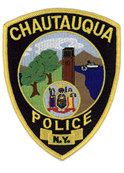 Please update your contact information ONLY if it has changed from the previous yearProperty Owner NameCell phone numberEmail addressChautauqua Institution addressChautauqua phone #:Do you have a “low temp” light installed?                        YES                NOKeyholder/caretaker nameKeyholder/caretaker addressKeyholder/caretaker phone #(s)